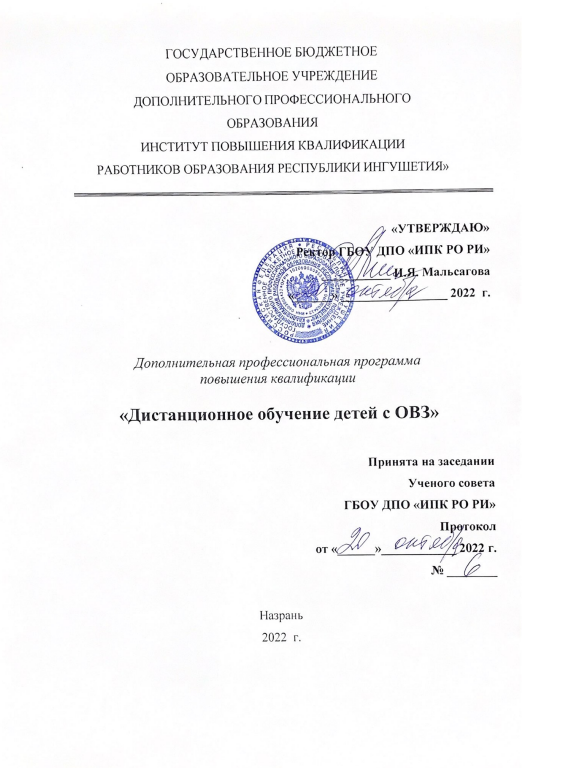 Пояснительная записка	В настоящее время встала задача проектирования особой образовательной среды развивающего типа для учащихся с ограниченными возможностями, которая должна быть нацелена не только на собственно образовательные цели, но и на то, чтобы каждый ребенок нашел оптимальный для себя способ успешно адаптироваться в жизни.Ограниченность социальных контактов и общения со сверстниками, бедность социального опыта затрудняют формирование социальной и коммуникативной компетентностей у детей-инвалидов, что негативно сказывается на их социализации. Обучение ребенка на дому нередко приводит к его изоляции от детского коллектива, депривации, формированию у ребенка патологической замкнутости, нежелания и боязни общения с другими детьми. Зачастую дети-инвалиды не могут выйти из дома не только из-за отсутствия пандуса для выхода из квартиры, но и из-за боязни столкнуться с различными препятствиями и различными людьми в «большом мире». Неуверенность в себе, повышенная тревожность, неумение устанавливать коммуникативные взаимоотношения, страх чужих людей, - все это создает труднопреодолимые барьеры между ребенком-инвалидом и внешним миром.
	Таким же труднопреодолимым барьером зачастую являются особенности семейного воспитания детей-инвалидов, обусловленные пониженной социальной самооценкой, более низким уровнем материальной обеспеченности из-за невозможности родителей полноценно работать, сравнительно меньшими возможностями использования социального капитала (внесемейных социальных связей). Ребенок-инвалид, даже окруженный любовью и заботой семьи, из-за отсутствия полноценного контакта с окружающим миром своих сверстников и жизненного опыта, замененного специфическим способом существования в условиях болезни, оставаясь наедине с самим собой, начинает испытывать чувство одиночества, ощущение своей «неполноценности», следствием чего возникает подавленность, депрессия или агрессивность.
Но при этом все акценты направлены на устранение барьеров во внешнем мире, а, в первую очередь, необходимо устранить барьеры внутренние, обеспечить детям-инвалидам опыт социальной коммуникации. Да и не под силу многим больным детям выдержать режим и ритм общеобразовательной школы, даже оборудованной пандусами и лифтами.
Выходом в сложившейся ситуации и является дистанционное обучение – обучение, позволяющее каждому ребенку с ограниченными физическими возможностями найти оптимальный для себя способ получения образования и успешной адаптации в жизни.
	В настоящее время дистанционное образование нередко называют одной из самых современных форм получения знаний. Данная форма получения образования приобретает все большую популярность, особенно в профессиональном обучении. При этом «под дистанционными образовательными технологиями понимаются образовательные технологии, реализуемые в основном с применением информационных и телекоммуникационных технологий при опосредованном (на расстоянии) или не полностью опосредованном взаимодействии обучающегося и педагогического работника».
Включение в систему образования детей с ограниченными возможностями здоровья (нарушениями опорно-двигательного аппарата различной степени выраженности; нарушениями зрения, нарушениями слуха и речи; заболеваниями сердечнососудистой системы и другими внутренними болезнями, значительно ограничивающими двигательную активность) технологий дистанционного обучения позволит не только усовершенствовать и повысить качество образования, но и даст детям-инвалидам возможность виртуального общения, знакомства и обмена мнениями в компьютерной сети, т.е. будет содействовать их интеграции в социум посредством Интернет технологий. Для ребенка с ограниченными возможностями это открывает пути в новый мир, дает возможность реализовать себя и свои потребности, преодолеть свое одиночество.	Дистанционное обучение обладает рядом качеств, которые делают его весьма эффективным при работе с детьми-инвалидами и больными детьми. Главным образом, эффективность достигается за счет индивидуализации обучения: каждый ребенок занимается по удобному для него расписанию и в удобном для него ритме; каждый может учиться столько, сколько ему лично необходимо для освоения той или иной дисциплины, той или иной темы, появляется возможность организовать щадящий режим обучения, сокращая количество часов учебной нагрузки, нормируя количество времени, проводимого за компьютером, многократно возвращаясь к изучаемому материалу при необходимости. Дистанционное обучение дает возможность свести до минимума непродуктивное использование времени учащегося. Поисковые системы позволяют быстро найти нужные методические и дидактические материалы, что помогает освоить учебный курс в более сжатые сроки, по сравнению с классно-урочной системой. Развитие глобальных сетей создало принципиально новые условия для получения образования. Занимаясь с помощью компьютера, ребенок-инвалид перестает быть ограниченным в пространстве, — у него появляется связь буквально со всем миром. Он может учиться, не выходя из дома и в удобное время, имеет доступ к различным источникам информации, электронным справочникам, библиотекам и словарям, удаленным базам данных, многочисленным конференциям по всему миру через сеть Интернет. У ребенка появляется возможность пользоваться обширными электронными информационными фондами, увеличиваются способы доступа к ним, расширяется его информационно-познавательное поле, позволяющее поддерживать мотивацию и интерес к учебе, а также способствует его интеллектуальному развитию.		Учащиеся являются не пассивными «потребителями» знаний, а выступают в качестве активных участников образовательного процесса, приобретают опыт межличностного взаимодействия. Специфика сетевого общения как особого вида коммуникации способствует тому, что возникающие в процессе человеческой коммуникации специфические барьеры, которые носят социальный или психологический характер, при дистанционном общении исчезают совсем, либо уменьшается их значимость. Главную роль играют личные качества обучающихся, их способности, стремление к получению знаний, физические же недостатки отходят на второй план. Вследствие этого включение ребенка-инвалида в виртуальное сообщество позволяет ему осознать себя как субъекта деятельности в информационном образовательном пространстве, способствует формированию у него адекватного отношения к действительности, потребности в сотрудничестве, преодолению замкнутости, развитию коммуникативного потенциала и формированию «жизненной компетентности».Раздел 1. Характеристика программы.1.1. Цель реализации программы - Совершенствование профессиональных компетенций, необходимых для организации дистанционного обучения детей с ОВЗ. 1.2. Планируемые результаты обучения:	1.3. Категория слушателей: педагоги-психологи 	1.4. Форма обучения - заочная с применением дистанционных технологий,  предполагает доступ к материалам через портал электронного обучения и дистанционных образовательных технологий ГБОУ ДПО "ИПК РО РИ" (https://ipkobrori.ru/). Использование портала бесплатно для обучающихся.       1.5. Срок освоения программы: 36 ч. Учебный план.Учебно-тематический план2.2. Рабочая программа1. Входная диагностика ( самостоятельная работа - 1 ч. )Модуль 1. Нормативно-правовое обеспечение работы с детьми с ОВЗ 		1.1. Выдержки из закона "Об образовании"           1.2  Конвенция о правах инвалидов.           1.3  Письмо министерства образования и науки РФ от 10 апреля 2014 г.            1.4  Письмо Минобрнауки РФ от 19.08.2015 N 07-3517.           1.5  Постановление Федеральной службы по надзору защиты прав человека от 10 июля 2015 г.            1.6  Развитие дистанционного образования детей-инвалидов.            1.7  Указ Президента РФ №761 от 01.06.2021 г.Модуль 2. Дистанционное обучение детей с ОВЗ2.1 Дистанционное обучение. Самостоятельная форма обучения, информационные технологии являются ведущим средством. 2.2 Что такое дистанционное обучение.  Дистанционное обучение; электронное обучение; дистанционные образовательные технологии; 2.3 Дистанционное обучение лиц с ОВЗ 2.4.  Преимущества дистанционного обучения.2.4 Методические рекомендации.  Модуль 3. Обеспечение доступности образовательными средствами дистанционного обучения3.1 Использование техники дистанционного обучения с использованием ФГОС. Элемент дистанционного обучения; преимущества дистанционного образования; цели дистанционного обучения; специфические методики дистанционного образования; характеристики методов ДО; формы организаций дистанционных занятий.  	           3.2 Дистанционная работа с детьми с ОВЗ как одна из форм социализации в условиях образования.  Дистанционное обучение; дистанционная форма; чат- занятия; телеконференция.3.3 Технологические средства дистанционного обучения. Компьютерные технологии обучения. 3.4  Формы организации обучения детей с ОВЗ в общеобразовательной школе. Формы и методы обучения детей с ОВЗ; инклюзивные формы обцчения детей с ОВЗ; дистанционное обучение детей. Итоговая аттестация (самостоятельная работа - 1 часа)Проводится в форме тестирования.Требования к информационным и учебно-методическим условиямНормативно-правовая документация, используемая при реализации ДПП (документы предоставляются в электронной форме)Выдержки из закон "Об образовании";Конвенция о правах инвалидов;Письмо министерства образования и науки РФ от 10 апреля 2014 г. N-06 - 381 "О направлении методических рекомендаций по использованию дистанционных образовательных технологий при реализации дополнительных  образовательных  программ;Постановление Федеральной службы по надзору защиты прав человека от 10 июля 2015 г.;Письмо Минобрнауки РФ от 19.08.2015 № 07- 2=3517.;Приказ № 1598 от 19.12.2014 г.;Развитие дистанционного образования детей-инвалидов.;Указ Президента РФ № 761 от 01.06.2012 г.Учебно-методические материалы:  	1. Специальные учебники и пособия издательства "Просвещение" для обеспечения ФГОС образования обучающихся с ограниченными возможностями здоровьяИнформационно-коммуникационные ресурсы:Официальный сайт ЮНЕСКО// www.unesco.ru, www.un.orgОфициальный сайт ЮНЕСКО-CEPES//www.cepes.roОфициальный сайт Министерства образования и науки Российской Федерации. http://www.mon.gov.ruФедеральный центр информационно-образовательных ресурсов (ФЦИОР). http://fcior.edu.ruОфициальный сайт Института Проблем Инклюзивного Образования - http://www.inclusive-edu.ruОфициальный сайт РЦ ЮНЕСКО по Инклюзивному образованию - http://detsad288.ucoz.netРегиональная общественная организация инвалидов «Перспектива»: http://www.perspektiva-inva.ruЦентр лечебной педагогики: http://www.ccp.org.ruЭлектронная система «Образование» http://www.resobr.ru/sistemaedu/. Электронная система содержит избранные тексты статей по проблематике образования.Использованная литератураВильшанская, А.Д. Организация и содержание специальной педагогической помощи младшим школьникам с задержкой психического развития / А.Д. Вильшанская Воспитание и обучение детей с нарушениями развития. - 2004. - № 1. - С. 18-22. Дети с задержкой психического развития/ Под ред. Т. А. Власовой, В. И. Лубовского, Н. А. Цыпиной. - НИИ дефектологии М.:Педагогика,1984.-256 с.Дьяченко В.К. Новая педагогическая технология учебно-воспитательного процесса: о переходе к коллективному способу обучения. Усть-Каменогорск, 1992. 182 с.Концепция Специального Федерального государственного образовательного стандарта для детей с ограниченными возможностями здоровья / Н.Н. Малофеев, О.И.Кукушкина, О.С.Никольская, Е.Л. Гончарова) – М.: Просвещение, 2013. – 42 с. – (Стандарты второго поколения). Малофеев, Н.Н. Дети с отклонениями в развитии в общеобразовательной школе: общие и специальные требования к результатам обучения /Н.Н. Малофеев, О.С. Никольская, О.И. Кукушкина // Воспитание и обучение детей с нарушениями развития. - 2010. - № 5. - С. 6-11. Малофеев Н.Н. Дифференциация уровней и вариантов [Электронный ресурс] / Н.Н. Малофеев, О.С. Никольская, О.И. Кукушкина // Альманах ИКП РАО. – 2010. - № 14. – Электр. Ст. – Режим доступа: http://almanah.ikprao.ru/articles/almanah-14/proekt-specialnogo-federalnogo-gosudarstvennogo-obrazovatelnogo-26 Организация специальных образовательных условий для детей с ограниченными возможностями здоровья в общеобразовательных учреждениях: Методические рекомендации /Отв. ред. С.В. Алехина. — М.: МГППУ, 2012. — 92 сРазработка и реализация индивидуальной образовательной программы для детей с ограниченными возможностями здоровья в начальной школе. Методические рекомендации для учителей начальной школы / Под. ред. Е.В. Самсоновой. — М.: МГППУ, 2012. — 84 с.Тригер Р. Д. Некоторые особенности младших школьников с задержкой психического развития в овладении грамматическим строем речи / Дефектология.- 1987.-№ 5.-С. 12-21.Трудовая функция Трудовые действия       Знать Уметь Общепедагогическая функция. Обучение.Осуществление профессиональной деятельности в соответствии с требованиями федеральных государственных образовательных стандартов; Понятие теории и практики организации педагогической работы с обучающимися с ОВЗ; знания в области психологических особенностей обучающихся с ОВЗ различной нозологии; возрастные, психофизические и индивидуальные особенности детей с ОВЗ; Осуществлять обучение и воспитание детей с ОВЗ в учебно-воспитательном процессе; использовать современные педагогические технологии в работе с обучающимися с ОВЗ; осуществлять профилактические мероприятия с обучающимися с ОВЗ.№Наименование темыВсего часовВ том числеВ том числеВ том числеФорма контроля№Наименование темыВсего часовлекциипрактикасамост. работаФорма контроля1Входная диагностика педагогических работников образовательных организаций  в рамках письма Минобрнауки РФ от 27.12.17г № 08-27-39 «О модернизации системы ДПО в РФ».11тест2Модуль 1.Нормативно-правовое обеспечение работы с детьми с ОВЗ993.Модуль 2.Дистанционное обучение детей с ОВЗ13854.Модуль 3. Обеспечение доступности образовательными средствами дистанционного обучения12667.Итоговая аттестация11тестВсегоВсего362313№Наименование темыВсего часовВ том числеВ том числеВ том числеФорма контроля№Наименование темыВсего часовлекциипрактикасамост. работаФорма контроляВходная диагностика педагогических работников образовательных организаций  в рамках письма Минобрнауки РФ от 27.12.17г № 08-27-39 «О модернизации системы ДПО в РФ».11тест  1.Модуль 1. Нормативно-правовое обеспечение работы с детьми с ОВЗ991.1Выдержки из закон "Об образовании"111.2Конвенция о правах инвалидов 111.3Письмо министерства образования и науки РФ от 10 апреля 2014 г. N-06 - 381 "О направлении методических рекомендаций по использованию дистанционных образовательных технологий при реализации дополнительных  образовательных  программ 111.4Постановление Федеральной службы по надзору защиты прав человека от 10 июля 2015 г.111.5Письмо Минобрнауки РФ от 19.08.2015 № 07- 2=3517.111.6Приказ № 1598 от 19.12.2014 г.111.7Развитие дистанционного образования детей-инвалидов 111.8Указ Президента РФ № 761 от 01.06.2012 г.21 2.Модуль 2.Дистанционное обучение детей с ОВЗ13852.1Дистанционное обучение 222.2Что такое дистанционное обучение 3212.3Дистанционное обучение лиц с ОВЗ4222.4Методические рекомендации 422 3. Модуль 3. Обеспечение доступности образовательными средствами дистанционного обучения12663.1Использование техники дистанционного обучения с использованием ФГОС11 3.2Дистанционная работа с детьми с ОВЗ как одна из форм социализации в условиях образования 3123.3 Технологические средства дистанционного обучения  4223.4Формы организации обучения детей с ОВЗ в общеобразовательной школе 422Итоговая аттестация 11тестВсего 362313